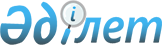 О внесении изменения в постановление акимата Мангистауской области от 27 февраля 2015 года № 53 "О создании государственных природных заказников местного значения"Постановление акимата Мангистауской области от 28 сентября 2022 года № 183. Зарегистрировано в Министерстве юстиции Республики Казахстан 7 октября 2022 года № 30073
      Акимат Мангистауской области ПОСТАНОВЛЯЕТ:
      1. Внести в постановление акимата Мангистауской области от 27 февраля 2015 года № 53 "О создании государственных природных заказников местного значения" (зарегистрировано в Реестре государственной регистрации нормативных правовых актов за № 2658) следующее изменение:
      пункт 2 изложить в новой редакции:
      "2. Передать государственные природные заказники "Тасорпинский", "Жабайушканский", "Адамтас", "Манаши" в ведение коммунального государственного учреждения "Государственный региональный природный парк "Кызылсай" Управления природных ресурсов и регулирования природопользования Мангистауской области и государственные природные заказники "Коленкели", "Есет" в ведение Бейнеуского коммунального государственного учреждения по охране лесов и животного мира Управления природных ресурсов и регулирования природопользования Мангистауской области."
      2. Государственному учреждению "Управление природных ресурсов и регулирования природопользования Мангистауской области" обеспечить государственную регистрацию настоящего постановления в Министерстве юстиции Республики Казахстан и размещение на интернет-ресурсе акимата Мангистауской области.
      3. Настоящее постановление вводится в действие по истечении десяти календарных дней после дня его первого официального опубликования.
      "СОГЛАСОВАНО"
      Комитет лесного хозяйства и 
      животного мира Министерства 
      экологии, геологии и природных 
      ресурсов Республики Казахстан
					© 2012. РГП на ПХВ «Институт законодательства и правовой информации Республики Казахстан» Министерства юстиции Республики Казахстан
				
      Аким Мангистауской области 

Н. Ногаев
